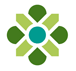 A verseny fővédnöke:Budapest Főváros XVII. kerület
Rákosmente Önkormányzata alpolgármestereHORVÁTH TAMÁSXVII. KERÜLETI ANGOLVERSENY - ÍRÁSBELI FORDULÓ6. évfolyam – nem tagozatCircle the correct answer! / Karikázd be a helyes válasz betűjelét!1.There isn’t ……… sugar in the tea.	a) some		b) the			c) any			d) a2. ……… friends are not at school today.	a) Our			b) Them		c) Theirs		d) We3………. do you eat at a restaurant?	Rarely.a) What		b) When		c) Where		d) How often4. Jane ……… a shower in the evenings.	a) is having		b) has			c) have			d) is5.What do you do on Sundays? I usually .............. . a) cycling		b) go cycle		c) go cycling		d) cicle6. ……… you like ……… juice? Yes, please.a) Do - some		b) Do - any		c) Would - any		d) Would - some7. There’s a good film ……… TV tonight. a) on			b) in			c) in the		d) at8. The boy ............ his hands every morning. a) washs		b)washes		c) is washing		d) wash9.What ………. the concert like last night? Really super. a) is			b) was			c) did			d) were10. What time ……… the bank open? a)  has		b) do		c) be		d) doesII. Find the words for food. / Keresd meg az élelmiszerneveket.1...................................................		2.……………………………………3.…………………………………		4.……………………………………5.…………………………………		6.……………………………………7.…………………………………		8.……………………………………9.………………………………….		10……………………………………  11.………………………………….		12……………………………………  13.………………………………….		14……………………………………  15.………………………………….		16……………………………………   17.………………………………….		18……………………………………  19.………………………………….		20……………………………………  III. Put questions to the underlined words. / Tegyél fel kérdést az aláhúzott szavakra.He likes taking photographs.…………………………………………………………………………………………………They are going to China for their holiday.…………………………………………………………………………………………………His birthday is on June 3rd.……………………………………………………………………………………………….The play starts at seven o’clock, so we’re meeting at half past six outside the theatre.…………………………………………………………………………………………………I would like tomato soup first.………………………………………………………………………………………………III. Match the two columns.  / Párosítsd a két oszlop mondatrészeit.1.Whose is this money?			a) We don’t go anywhere.2.Why are you wearing a suit?		b) No, thanks, we’re just looking.3.The weekends are boring.			c). Yes, of course. What can I do for you?4.Now I live in a village.			d) I’m sure it’s mine.5. Can I help you?				e) Yes, but it hasn’t got a garden.6. I can’t find my glasses.			f) Because we’re going to an  expensive restaurant.7. I’m too tired.				g) I’m glad you like them.8. You have lovely paintings on the walls.	h) Do you know where they are?9. What are you doing tonight?		i) It’s quieter and safer and the people are friendly.10. Your house is bigger than mine.		j) Let’s not go anywhere tonight.						k) It’s too expensive.						l) Nothing special.1.____   2.____   3.____   4.____   5.____    6.____   7.____   8.____   9.____   10.____IV. Fill in the gaps. There are two extra words. / Egészítsd ki a szöveget a megadott szavakkal. Kettő szó fölösleges. most,   unusual,   meet,   order,   healthy,   pies,   not,   around,   serve,   cooking,   than,  beach,    In Australia we eat a lot of fish, meat, fruit and vegetables and it’s usually all very fresh, so it’s very ………........ However, Australia is probably ……………….. famous for its barbecues.Barbecuing is a great way to cook meat and seafood, and it’s cheaper ……………….. eating out. Also, it’s a great way to …………… people. Australians love their barbecues and it’s not unusual to see them taking barbecues with them to the  ……………….. or park.Australia is a multicultural country so you can find lots of different kind of food from …………   the world. You can find restaurants that …………… food from nearly every country. English meat ……………., Chinese stir-fries and Turkish kebabs are all very popular.We also have some …………… food here in Australia. In some restaurants you can eat kangaroo or emu. Believe it or ……………, they are both very tasty. Mmm. Yummy! V. Answer the questions / Válaszolj a kérdésekre teljes mondattal.What is the date  today?…………………………………………………………………………………………………What do you like doing in the summer?…………………………………………………………………………………………………What are you wearing now?………………………………………………………………………………………………..How often do you invite your friends to your place?………………………………………………………………………………………………..What is your favourite school subject? …………………………………………………………………………………………………VI. Read the text and answer TRUE, FALSE or DOESN’T SAY. / Olvasd el a szöveget és válaszolj: IGAZ, HAMIS vagy NINCS a szövegben.10LCYPNCRISPSMAVZOBPBANANAMUSTEAKNBTCRBZQAMOYRYJAMKHFTGHODFGKABACONFGRAPELHDKFISHTYUIAHONEYBUBREADRNSDFGRZKLPEIUVEGETABLEICTXCVBNMLPGJEWECEREALBGU10510105Shopping in MarrakechMarrakech in Morocco is famous for its big central square, Djemaa el-Fna, and its souks or street markets. A souk is a labyrinth of small streets with small shops. There are different things for sale in each street. For example, in one street they sell carpets and in the next traditional clothes, like caftans (long dresses for women) or a fez a (a round red hat for men). Jewellery or leather products are also very popular. Sometimes craftsmen sit outside and make their products in front of the customers. The craftsmen and shop assistants invite people into their shops and say “Come in and have a look,” in different languages. Then, they usually offer customers some sweet mint tea. The prices of the products are not fixed. The answer to the question “How much is this?” is usually “How much do you want to pay?”. TrueFalseDoesn’t say1.A souk is a big square.2.In a Marrakech market  carpets are for sale in one street.3.The craftsmen and shop assistants speak English and French.4.Caftans are traditional clothes for men.5.Customers don’t know the prices.5